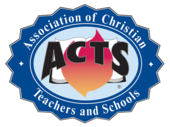 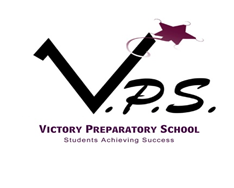 	Application for Enrollment  
Student’s Name:  Grade:		School Year:Self-Pay		Step Up		McKay		Other		Specify:Date of Birth:	     /	/			SSN:Home Phone: 					Email:Home Address:Previous School:Mother’s Name: 				Occupation:Place of Employment:Business Phone:				Cell PhoneFather’s Name: 					Occupation:Place of Employment:Business Phone:				Cell PhoneParent are:  (  ) Married	(  ) Divorced (Note: if parents are divorced, custody documentation needed)People AUTHORIZED to PICK UP your child and to be contacted in case of emergency or illness if the parents cannot be reached. (Please DO NOT list parent name here if listed above)Name		Relationship		Home Phone		Cell Phone	Work Phone1.)2.)3.)Medical Info:	Childs Physician:			Phone:		Hospital Preference:Does your child have allergies or other unique medical needs: (  ) Y  (  ) NPlease Explain: